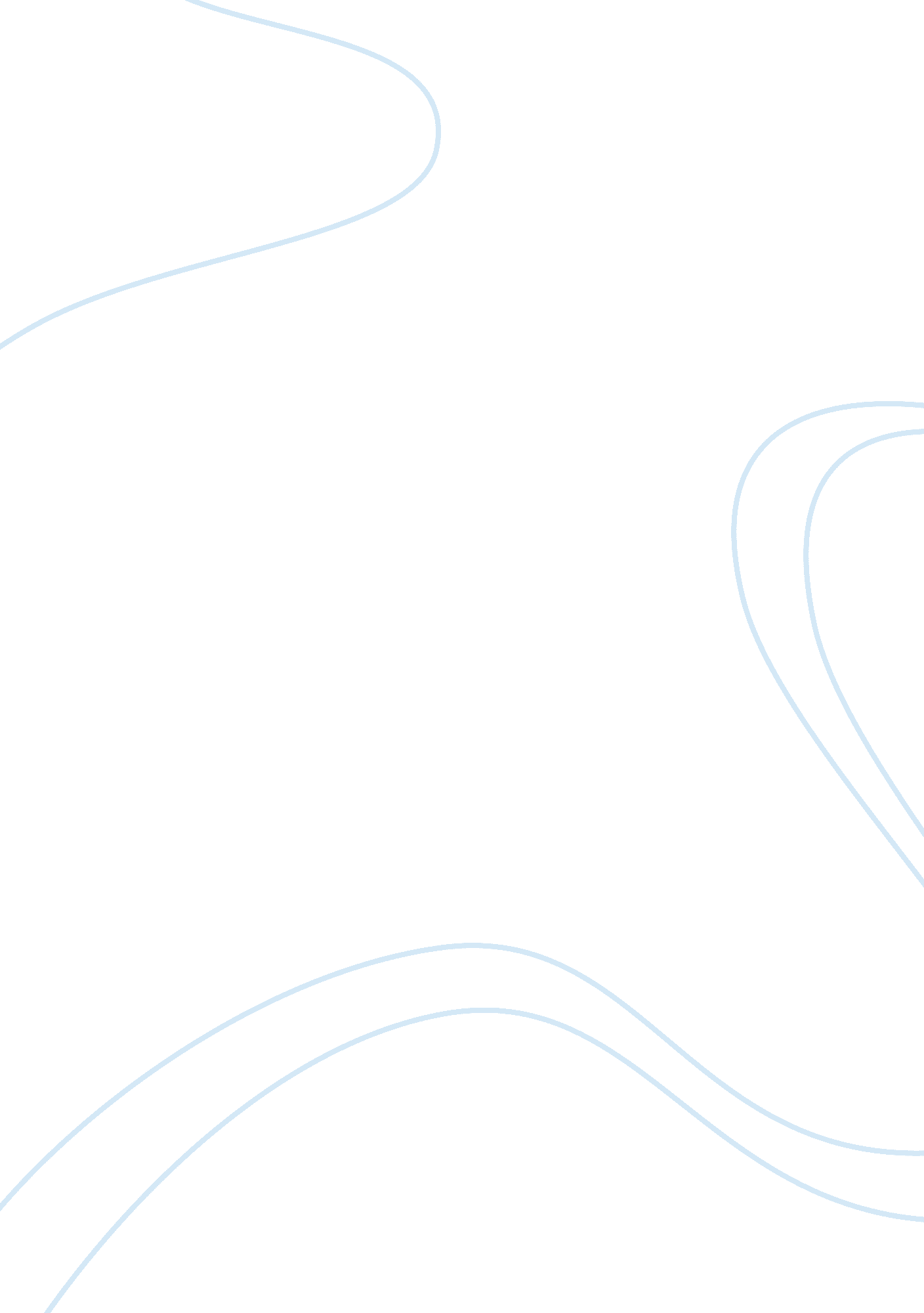 Diversity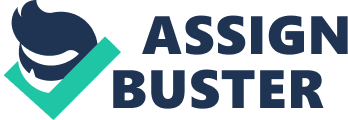 Running head: DIVERSITY Diversity In this assignment it is necessary to discuss what diversitymeans and how it is possible to promote diversity and cultural awareness oriented to nursing practice in the community. There are different ways to define ‘ diversity’, in the sense that many things in the world cannot be described without using a word. Diversity on its own meaning can be generally described as a main point of difference or can be defined as a state or a value of being different or varied. The idea of diversity involves respect and recognition. This means one needs to know that every individual is exceptional, and identifying our separate changes. In addition, it can be an aspect of race, origin, gender, sexual placement, socio-economic status, age, corporal capabilities, spiritual opinions, political opinions, and other philosophies. This can be stated as a survey of these alterations in a harmless, confident and developing situation. Moreover, it is all about getting along with one another and moving through unassuming open-mindedness taking on and socializing with the unlikely magnitudes of diversity limited inside every individual. In the area of nursing practice, the building of diverse relationships can help to provide global and optimal health care for all people. There are so many things that people do not realize on the issue of diversity and one of the issues is that diversity covers much more than outwardly observable variances. It is necessary to understand that for the purpose of promoting diversity in nursing practice people should remember that diversity creates an opportunity to support a big variety of cultural distinctiveness and nursing excellence using not only personal and professional development, but also inclusivity and stimulation to think in different ways and percept people with all their specific characteristics. Thus, the true nature of nursing demonstrates a necessity to be aware of diversity, taking care of patients and being competent and successful not only in medical treatment, but also in diverse relationships. Reference: John, W. and Keleher, H. (2007). Community Nursing Practice: Theory, Skills and Issues. Allen & Unwin. 